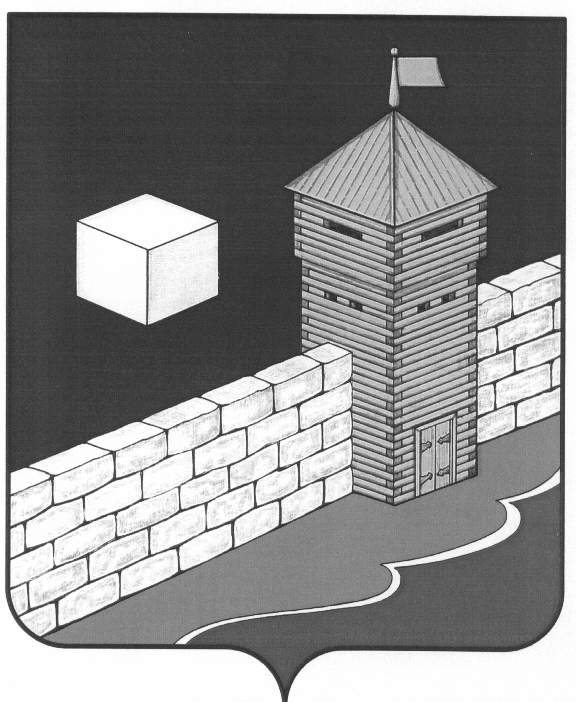 Администрация Еманжелинского сельского поселенияП О С Т А Н О В Л Е Н И Е456574, ул.Лесная, 2-а, с. Еманжелинка Еткульского района, Челябинской области,ОГРН 1027401635337    ИНН  7430000439   КПП  743001001 тел. (351-45) 9-36-05, 9-34-35«25» февраля 2022г. № 18                                                                               О разработке и  утверждении Плана мероприятий по стабилизации обстановки с пожарами и недопущениюгибели на них людей на территории Еманжелинского сельского поселения                      В соответствии с Федеральным законом от 21.12.1994 № 69-ФЗ «О пожарной безопасности»,  Постановлением Правительства Российской Федерации от 16.09.2020г. № 1479 «Об утверждении Правил противопожарного режима в Российской Федерации», в целях стабилизации обстановки с пожарами и недопущением гибели на них людей на территории Еманжелинского сельского поселения,      ПОСТАНОВЛЯЮ:Утвердить План мероприятий по стабилизации обстановки с пожарами и недопущению гибели на них людей на территории Еманжелинского сельского поселения, согласно Приложению к настоящему постановлению. Рекомендовать руководителям предприятий, учреждений, организаций независимо от их организационно-правовой формы и форм собственности (далее - организации), расположенных на территории поселения, систематически в течение пожароопасных периодов:   проводить под роспись в журнале инструктажа обучение работников организаций, населения, мерам пожарной безопасности, особенно при эксплуатации отопительных приборов и электрооборудования;    с помощью имеющихся средств массовой информации организовать постоянное информирование работников организаций, населения о складывающейся обстановке с пожарами, и проводимых профилактических мероприятиях по мерам пожарной безопасности;    обеспечить исправность, своевременное обслуживание и ремонт внутренних и наружных водопроводов противопожарного водоснабжения, находящегося на территории организации Организовать в населённых пунктах, входящих в состав Еманжелинского сельского поселения, проведение подворовых обходов с привлечением представителей  пожарного надзора, органов социальной защиты населения, внештатных инструкторов с проведением бесед и распространением памяток. Провести тщательный осмотр отопительных печей, дымоходных труб и электрооборудования на территории поселения.Руководителю организации, обслуживающей водопроводные сети, обеспечить исправность, своевременное обслуживание и ремонт наружных водопроводов противопожарного водоснабжения, провести проверку состояния противопожарного водоснабжения с составлением соответствующего акта, а в случае выявления неисправности либо несоответствия источников водоснабжения установленным требованиям, провести организационно-технические мероприятия по устранению замечаний. Организовать уборку территорий, прилегающих к жилым домам и хозяйственным постройкам, от горючих отходов с привлечением жильцов домов. Обеспечить регулярный вывоз бытовых отходов и мусора контейнерных площадок и с убираемой территории. Обеспечить своевременную передачу информации о возникших пожарах, угрозе их распространения, а также силах и средствах, привлекаемых к их ликвидации в  Единую дежурно-диспетчерскую службу Еткульского муниципального района.Рекомендовать Отделу Министерства внутренних дел России по Еткульскому району привлечь сотрудников органов внутренних дел к профилактической работе уделив особое внимание гражданам, склонным к употреблению спиртных напитков, несовершеннолетним, неблагополучным семьям. Контроль за выполнением настоящего постановления оставляю за собой. Настоящее постановление вступает в силу со дня подписания и подлежит опубликованию (обнародованию) на официальном сайте администрации Еткульского муниципального района в сети Интернет, и в газете «Вестник». Глава Еманжелинского сельского поселения                                                                         О. Л.БобыревПриложениеУТВЕРЖДЕНОПостановлением администрации Еманжелинского сельского поселения от «___» _____ 2022г. № ____План мероприятий, направленных на стабилизацию обстановки с пожарами и недопущению травмирования и гибели на них людей на территории Еманжелинского сельского поселения (в связи с ростом числа пожаров в жилом фонде, травматизмом и гибелью людей на пожарах)№ п/пНаименование мероприятийСрок исполненияОтветственныеПримечание1Провести анализ обстановки с пожарами (и гибелью людей на них) в сельском поселении с целью выявления причин и условий, способствующих гибели людей на пожарах 1 раз в кварталРуководители администрации, ответственное лицо за ПБ(на основании поступившей информации из ЕДДС, ОНД и ПР)2Привлечь к профилактической работе штатных и внештатных инструкторов по пожарной безопасностипостоянно в течение периодаответственное лицо за ПБ3Силами органов местного самоуправления (ОМСУ) совместно с представителями пожарной части, полиции, электроснабжающих, общественных  организаций, социальной службы, провести профилактические мероприятия с посещением жилых домов (в первую очередь – лиц, злоупотребляющих спиртным и неблагополучных семей), включая проверку противопожарного состояния жилого фонда. в течение периода(по согласованию)Руководители ОМСУ, организаций;ответственные за ОПБ; сотрудники ПЧ4В целях создания доверия у граждан перед проведением обходов домов и квартир заблаговременно информировать население о планируемых профилактических мероприятиях и их сроках через средства массовой информации (объявления, печатные издания, интернет порталы)по мере необходимостиОтветственные за ПБ5Организовать освещение требований пожарной безопасности, заметок профилактического характера по предупреждению пожаров и гибели на них людей (в том числе детей), в средствах массовой информации, на страницах социальных сетей по мере необходимостиАдминистрация Еманжелинского с/поселения6Проведение заседаний КЧС и ОПБв плановом порядкеАдминистрация Еманжелинского с/поселения; организации7Введение «особого противопожарного режима» в случае ухудшения обстановки на территории сельского поселения. Организация патрулирования территории.по мере необходимости и на основании поступивших распоряженийАдминистрация Еманжелинского с/поселения8Организация и проведение сходов с населением с охватом максимального количества человек с разъяснением Правил безопасности и распространением памяток на п/пожарную тематикуПо мере необходимости в период «особого п/пожарного режимаАдминистрация Еманжелинского с/поселения;ОНД и ПР9Создание   условий   для   организации добровольной пожарной охраны, а также для участия  граждан  в  обеспечении  первичных мер пожарной безопасности в иных формахПостоянноАдминистрация Еманжелинского с/поселенияна основании принятых нормативно-правовых актов10Организация  взаимодействия  сельского поселения по привлечению сил и средств, для тушения пожаров на территориях населённых пунктовПо мере необходимостиАдминистрация Еманжелинского с/поселения